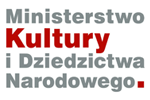 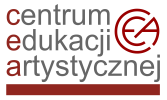 WYKAZKONKURSÓW DLA UCZNIÓW SZKÓŁ I PLACÓWEK ARTYSTYCZNYCHorganizowanych przez Ministra Kultury i Dziedzictwa Narodowego lub Centrum Edukacji Artystycznej,uprawniających do przyjmowania laureatów tych konkursów w pierwszej kolejności do publicznych szkół ponadpodstawowych na podstawie art. 132 Ustawy – Prawo oświatowe KONKURSY MUZYCZNEKONKURSY MUZYCZNEKONKURSY MUZYCZNEKONKURSY MUZYCZNEKONKURSY MUZYCZNEKONKURSY MUZYCZNEKONKURSY MUZYCZNEL.pPEŁNA NAZWA KONKURSUZASIĘGSPECJALNOŚĆMIEJSCOWOŚĆMIEJSCOWOŚĆWSPÓŁORGANIZATOR WOKALISTYKAWOKALISTYKAWOKALISTYKAWOKALISTYKAWOKALISTYKAWOKALISTYKAOgólnopolski Festiwal Wokalny im. Marii Stankowejogólnopolskiśpiew OlsztynOlsztynPSM I i II st. im. F. ChopinaOgólnopolski Konkurs Wokalny im. Franciszki Platównyogólnopolskiśpiew WrocławWrocławPSM II st. im. R. Bukowskiego Ogólnopolski Konkurs Wokalny im. Krystyny Jamroz ogólnopolskiśpiew KielceKielceZPSM im. L. RóżyckiegoOgólnopolski Konkurs Wokalny im. Ludomira Różyckiegoogólnopolskiśpiew GliwiceGliwicePSM I i II st. im. L. Różyckiego Ogólnopolski Konkurs Wokalny im. Mieczysława Karłowiczaogólnopolskiśpiew KrakówKrakówZPSM im. M. Karłowicza INSTRUMENTY SMYCZKOWEINSTRUMENTY SMYCZKOWEINSTRUMENTY SMYCZKOWEINSTRUMENTY SMYCZKOWEINSTRUMENTY SMYCZKOWEINSTRUMENTY SMYCZKOWEMiędzynarodowe Spotkania Skrzypcoweim. Prof. Mirosława ŁawrynowiczamiędzynarodowyskrzypcePłockPłockPSM I i II st. im. K. SzymanowskiegoMiędzynarodowy Konkurs Skrzypcowy „Młody Paganini”międzynarodowyskrzypce  LegnicaLegnicaZSM w LegnicyMiędzynarodowy Konkurs Skrzypcowy "Janko Muzykant"międzynarodowyskrzypceSochaczewSochaczewPSM I i II st. im. F. ChopinaMiędzynarodowy Konkurs Skrzypcowy im. Heinricha Wilhelma Ernsta i Karola Szymanowskiego międzynarodowyskrzypceWrocławWrocławOSM I i II st.Im. K. SzymanowskiegoMiędzynarodowy Konkurs Skrzypcowy 
"Witold Rowicki in Memoriam"międzynarodowyskrzypceŻywiecŻywiecPSM I st. im. W. Rowickiego, SM II st.Młodzieżowy Konkurs na skrzypce solo im. Tadeusza WrońskiegoogólnopolskiskrzypceTomaszów MazowieckiTomaszów MazowieckiPSM I i II st.im. T. Wrońskiego Ogólnopolski Konkurs Młodych Skrzypków im. Stanisława SerwaczyńskiegoogólnopolskiskrzypceLublinLublinTowarzystwo Muzyczne im. H. Wieniawskiego w Lublinie/OSM I i II st. im. K. Lipińskiego  w LublinieL.pPEŁNA NAZWA KONKURSUZASIĘGSPECJALNOŚĆMIEJSCOWOŚĆMIEJSCOWOŚĆWSPÓŁORGANIZATOR  Ogólnopolski Konkurs Skrzypcowy 
"Bajeczna miniatura"ogólnopolskiskrzypceElblągElblągZPSM im. K. WiłkomirskiegoOgólnopolski Konkurs Skrzypcowy im. Grażyny BacewiczogólnopolskiskrzypceWrocławWrocławSM I st. im. G. BacewiczOgólnopolski Konkurs Skrzypcowy im. Rodziny GrobliczówogólnopolskiskrzypceKrakówKrakówPSM II st. im. Wł. ŻeleńskiegoOgólnopolski Konkurs Skrzypcowy Mistrz Literatury Dziecięcej Oscar RiedingogólnopolskiskrzypceWarszawaWarszawaPSM I st. nr 4 im. K. KurpińskiegoOgólnopolski Konkurs Skrzypcowy Pamięci Aleksandry JanuszajtisogólnopolskiskrzypceGdańskGdańskOSM I i II st. im. F. NowowiejskiegoWłocławskie Spotkania Skrzypcowe 
"Na polską nutę"ogólnopolskiskrzypceWłocławekWłocławekZSM im. CZ. NiemenaOgólnopolski Konkurs Altówkowy im. Dominika RutkowskiegoogólnopolskialtówkaSzczecinSzczecinZSM im. F. NowowiejskiegoOgólnopolski Konkurs Altówkowy im. Mieczysława Karłowicza ogólnopolskialtówkaPoznańPoznańPOSM II st.  nr 2 im. M KarłowiczaWrocławski Konkurs Młodych AltowiolistówogólnopolskialtówkaWrocławWrocławOSM I i II st im K. SzymanowskiegoOgólnopolski Konkurs Altówkowy i Kontrabasowyogólnopolskialtówka, kontrabasGdańskGdańskOSM I i II st. im. F. NowowiejskiegoMłodzieżowy Międzynarodowy Konkurs Wiolonczelowy im. Kazimierza WiłkomirskiegomiędzynarodowywiolonczelaPoznańPoznańPOSM I st. nr 2 im. T. SzeligowskiegoKonkurs Młodych WiolonczelistówogólnopolskiwiolonczelaWrocławWrocławOSM I i II st.Im. K. SzymanowskiegoOgólnopolskie Konfrontacje Wiolonczelowe im. Zdzisławy WojciechowskiejogólnopolskiwiolonczelaBydgoszczBydgoszczPZSM im. A. RubinsteinaSochaczewskie Spotkania WiolonczeloweogólnopolskiwiolonczelaSochaczewSochaczewPSM I i II st. im. F. ChopinaKonkurs Wiolonczelowo-Kontrabasowy w Malborkuogólnopolskiwiolonczela,kontrabasMalborkMalborkPSM I st. im. I. J. PaderewskiegoOgólnopolski Turniej Wiolonczeli i Kontrabasuogólnopolskiwiolonczela,kontrabasWarszawaWarszawaPSM I st. nr 5 im. H. WieniawskiegoOgólnopolski Konkurs Kontrabasowy im. Bonawentury Nancki ogólnopolskikontrabasBielsko-BiałaBielsko-BiałaZPSM im. S. MoniuszkiOgólnopolski Konkurs Kontrabasowy im. prof. Tadeusza Pelczara   ogólnopolskikontrabasWarszawaWarszawaZPOSM I i II st. nr 3 im. G. Bacewicz Ogólnopolski Konkurs Kontrabasowy im. Wiktora Gadzińskiego ogólnopolskikontrabasKatowiceKatowiceZPSM im. W. KilaraPolskie Spotkania Kontrabasowe ogólnopolskikontrabasMielecMielecPSMI i II st. im. M. KarłowiczaMiędzynarodowy Konkurs Instrumentów Smyczkowychmiędzynarodowyskrzypce, altówka, wiolonczela,kontrabasElblągElblągZPSM im. K. WiłkomirskiegoOgólnopolski Konkurs Bachowski im. Stanisława Hajzeraogólnopolskiskrzypce, altówka, wiolonczela,kontrabasZielona GóraZielona GóraPSM im. M. KarłowiczaL.pPEŁNA NAZWA KONKURSUZASIĘGSPECJALNOŚĆMIEJSCOWOŚĆMIEJSCOWOŚĆWSPÓŁORGANIZATOR  INSTRUMENTY DĘTEINSTRUMENTY DĘTEINSTRUMENTY DĘTEINSTRUMENTY DĘTEINSTRUMENTY DĘTEINSTRUMENTY DĘTEMiędzynarodowy Konkurs Fletowy międzynarodowyfletJastrzębie ZdrójJastrzębie ZdrójPSM I i II st. Międzynarodowy Konkurs na Flet Solo "Il Flauto Ricercato"międzynarodowyfletŁódźŁódźOSM I i II st. im. H. WieniawskiegoPolski Festiwal FletowymiędzynarodowyfletSieradzSieradzPSM I st. w SieradzuKonkurs Fletowy im. M. KatarzyńskiegoogólnopolskifletKatowiceKatowicePSM II st. W KatowicachOgólnopolski Konkurs FletowyogólnopolskifletBielsko-BiałaBielsko-BiałaZPSM im. S. MoniuszkiPomorski Festiwal ObojowyogólnopolskiobójGdyniaGdyniaSM I i II st. im. F. NoskowskiegoOgólnopolski Festiwal Fagotowo–Obojowyim. Wiktora Osadzina i Edwarda Manderyogólnopolskiobój, fagotBytomBytomOSM I i II st. im. F. ChopinaOgólnopolski Konkurs Młodego Oboisty i Fagocistyogólnopolskiobój, fagotZgierzZgierzPSM I st.Zachodniopomorski Festiwal KlarnetowymiędzynarodowyklarnetSzczecinSzczecinZSM im. F. NowowiejskiegoOgólnopolski Festiwal klarnetowy ogólnopolskiklarnetPiotrków TrybunalskiPiotrków TrybunalskiPSM I i II st. im. I.J. PaderewskiegoEuropejskie Forum Saksofonowe międzynarodowysaksofonWrocławWrocławSPAM WrocławMiędzynarodowy Festiwal Saksofonowy międzynarodowysaksofonPrzeworskPrzeworskPSM  I st. im. M. KarłowiczaŚląski Konkurs SaksofonowyogólnopolskisaksofonKatowiceKatowiceZPSM im. W. KilaraAkademia Młodego WaltornistyogólnopolskiwaltorniaKatowiceKatowiceZPSM im. W. KilaraOgólnopolski Konkurs Waltornistówim. Prof. Edwina GolnikaogólnopolskiwaltorniaŁódźŁódźOSM I i II st. Im. H. WieniawskiegoGłogowski Konkurs TrębaczyogólnopolskitrąbkaGłogów Głogów SM im. F. LisztaOgólnopolski Festiwal TrębaczyogólnopolskitrąbkaKaliszKaliszPSM I i II st. Im. H. MelceraOgólnopolski Konkurs Puzonistów 
i Tubistów im. Pawła Waloszczykaogólnopolskipuzon, tuba, euphoniumBytomBytomOSM I i II st. im. F. ChopinaOgólnopolski Konkurs im. Ludwika Lutaka dla uczniów szkół muzycznych II st. grających na instrumentach dętych blaszanychogólnopolskidęte blaszaneKrakówKrakówPSM II st. im. Wł. ŻeleńskiegoMiędzynarodowy Konkurs Instrumentów Dętychmiędzynarodowydęte drewnianei blaszaneWrocławWrocławPSM II st. im. R. Bukowskiego Międzynarodowy Konkurs "Instrumenty Dęte"międzynarodowydęte drewniane i blaszaneJastrzębie ZdrójJastrzębie ZdrójPSM I i II st. Konfrontacje Instrumentów Dętych ogólnopolskidęte drewniane i blaszaneOławaOławaPSM I st. im. J. Szajny LewandowskiejKonkurs Młodego Muzykaogólnopolskidęte drewnianei blaszaneSzczecinekSzczecinekSM I i II st. im. O. KolbergaL.pPEŁNA NAZWA KONKURSUZASIĘGSPECJALNOŚĆMIEJSCOWOŚĆMIEJSCOWOŚĆWSPÓŁORGANIZATOR  Ogólnopolski Konkurs Instrumentów Dętych "Jupiter"ogólnopolskidęte drewnianei blaszaneKrakówKrakówSM I st. im. S. WiechowiczaOgólnopolski Konkurs Młodych Solistówogólnopolskidęte drewnianei blaszaneJaworznoJaworznoPSM I st. im. 
G. BacewiczOgólnopolski Konkurs Szkół Muzycznych I stopnia "Instrumenty Dęte Chełmno"ogólnopolskidęte drewnianei blaszaneChełmnoChełmnoPSM I st. im. G.G. GorczyckiegoŚląski Konkurs Instrumenty Dęte - "Blacha dla najmłodszych"/"Drewno dla najmłodszych"ogólnopolskidęte drewnianei blaszaneDąbrowa GórniczaDąbrowa GórniczaZSM im. M. SpisakaINSTRUMENTY KLAWISZOWEINSTRUMENTY KLAWISZOWEINSTRUMENTY KLAWISZOWEINSTRUMENTY KLAWISZOWEINSTRUMENTY KLAWISZOWEINSTRUMENTY KLAWISZOWEMiędzynarodowy Festiwal Młodych Pianistów międzynarodowyfortepianGłubczyceGłubczycePSM I i II st. im. I.J. PaderewskiegoMiędzynarodowy Konkurs Młodych Pianistów "Arthur Rubinstein in memoriam"międzynarodowyfortepianBydgoszczBydgoszczPZSM im. A. RubinsteinaMiędzynarodowy Konkurs Pianistyczny „Chopin dla najmłodszych” międzynarodowyfortepianAntoninAntoninPSM I st. im. F.  Chopina w OstrzeszowieMiędzynarodowy Konkurs Pianistyczny im. M. Moszkowskiego "Per Aspera Ad Astra"międzynarodowyfortepianKielceKielceZPSM im. L. RóżyckiegoMiędzynarodowy Konkurs Pianistyczny międzynarodowyfortepianAugustówAugustówPSM I st. im. E. Młynarskiego Międzynarodowy Podkarpacki Pianistyczny Konkurs Chopinowski dla dzieci i młodzieżymiędzynarodowyfortepianRzeszów Rzeszów ZSM nr 2 im. W. KilaraMiędzynarodowy Festiwal Chopinowski na MazowszumiędzynarodowyfortepianSochaczewSochaczewPSM I i II st. im. F. ChopinaChopinowski Turniej Pianistycznyim. Haliny i Ludwika StefańskichogólnopolskifortepianKrakówKrakówPSM II st. im. Wł. ŻeleńskiegoMiędzynarodowy Konkurs Pianistyczny im. Jana Sebastiana Bacha międzynarodowyfortepianGorzów WielkopolskiGorzów WielkopolskiSzkołą Muzyczna I i II st. Im. T. Szeligowskiego 
w Gorzowie Wielkopolskim Festiwal Muzyki Współczesnej dla Pianistów im. Janiny GarściogólnopolskifortepianLubliniecLubliniecPSM I st. im. J. GarściKonkurs Pianistyczny im. Tadeusza SzeligowskiegoogólnopolskifortepianPoznańPoznańPOSM I st. nr 2 im. T. SzeligowskiegoKonkurs Pianistyczny im. Haliny Czerny-Stefańskiej i Ludwika StefańskiegoogólnopolskifortepianPłockPłockPSM I i II st. im. K. SzymanowskiegoOgólnopolski Festiwal Pianistyczny „Alla Polacca”ogólnopolskifortepianWarszawaWarszawaPSM I st. nr 2 im. Fr. ChopinaOgólnopolski Konkurs Pianistyczny EPTAogólnopolskifortepianKrakówKrakówPSM II st. im. Wł. ŻeleńskiegoOgólnopolski Konkurs Pianistyczny ogólnopolskifortepianKoninKoninPSM I i II st. im. I. J. Paderewskiego L.pPEŁNA NAZWA KONKURSUZASIĘGSPECJALNOŚĆMIEJSCOWOŚĆMIEJSCOWOŚĆWSPÓŁORGANIZATOR  Ogólnopolski Konkurs Pianistyczny im. I. J. Paderewskiego ogólnopolskifortepianPiotrków TrybunalskiPiotrków TrybunalskiPSM I i II st. im. I. J. PaderewskiegoOgólnopolski Konkurs Pianistyczny „Od Bacha do Szymanowskiego”ogólnopolskifortepianWarszawaWarszawaZPSM nr 4 im. K. SzymanowskiegoOgólnopolski Konkurs Pianistyczny "Roztańczony fortepian"ogólnopolskifortepianInowrocławInowrocławPSM I i II st. im. J. Zarębskiego Ogólnopolski Konkurs Pianistyczny - Śląski Konkurs PianistycznyogólnopolskifortepianZabrzeZabrzePSM I i II st.im. St. MoniuszkiOgólnopolski Turniej Pianistyczny im. Haliny Czerny-StefańskiejogólnopolskifortepianŻagańŻagańPSM I i II st. im. H. WieniawskiegoZachodniopomorski Konkurs Pianistyczny ogólnopolskifortepianSzczecinSzczecinZSM im. F. NowowiejskiegoMiędzynarodowy Konkurs Duetów Fortepianowychmiędzynarodowyduety fortepianoweEłkEłkPZSM w EłkuOgólnopolski Konkurs Duetów Fortepianowych "Grajmy razem"ogólnopolskiduety fortepianoweZamośćZamośćPSM I i II st. im. K. SzymanowskiegoOgólnopolski Konkurs Kameralistyki Fortepianowejogólnopolskiduety fortepianoweToruńToruńZSM im. K. SzymanowskiegoOgólnopolski Konkurs KlawesynowyogólnopolskiklawesynKrakówKrakówPSM II st.im. Wł. ŻeleńskiegoOgólnopolski Konkurs Klawesynowy  im. Wandy LandowskiejogólnopolskiklawesynGdańsk-WrzeszczGdańsk-WrzeszczZSM Gdańsk-WrzeszczBiałostocki Festiwal Młodych OrganistówogólnopolskiorganyBiałystokBiałystokZSM im. I. PaderewskiegoKrakowski Konkurs Młodych OrganistówogólnopolskiorganyKrakówKrakówArchidiecezjalna Szkoła Muzyczna II st.Ogólnopolski Konkurs OrganowyogólnopolskiorganyOlsztynOlsztynPSM I i II st. im. F. ChopinaOgólnopolski Konkurs Organowy im. Mariana SawyogólnopolskiorganyWarszawaWarszawaZPSM nr 4 im K. SzymanowskiegoINSTRUMENTY – AKORDEON, GITARA, HARFA, PERKUSJAINSTRUMENTY – AKORDEON, GITARA, HARFA, PERKUSJAINSTRUMENTY – AKORDEON, GITARA, HARFA, PERKUSJAINSTRUMENTY – AKORDEON, GITARA, HARFA, PERKUSJAINSTRUMENTY – AKORDEON, GITARA, HARFA, PERKUSJAINSTRUMENTY – AKORDEON, GITARA, HARFA, PERKUSJAMiędzynarodowe Spotkania AkordeonowemiędzynarodowyakordeonSanokSanokPSM I i II st. im. Wandy KossakowejMiędzynarodowy Festiwal Muzyki Akordeonowejmiędzynarodowyakordeon,zespoły akordeonowePrzemyślPrzemyślZPSM im. Artura MalawskiegoFestiwal Muzyki Akordeonowej "Harmonia Espressiva" im. prof. Jerzego Jurkaogólnopolskiakordeon,zespoły akordeonoweSochaczewSochaczewPSM I i II st. im. F. Chopina/Stowarzyszenie Akordeonistów PolskichGorlickie Konfrontacje Akordeonoweogólnopolskiakordeon,zespoły akordeonoweGorliceGorliceZPSM w GorlicachMławski Festiwal Muzyki Akordeonowej „Od solisty do orkiestry” ogólnopolskiakordeon,zespoły akordeonoweMławaMławaPSM I i II st. im. A. KrzanowskiegoOgólnopolski Konkurs Akordeonowyogólnopolskiakordeon,zespoły akordeonoweSłupcaSłupcaZSM im. A. SzelutyMiędzynarodowy Festiwal i Konkurs Gitarowy im. Cz. Droździewicza  międzynarodowygitaraKrynica ZdrójKrynica ZdrójPSM I i II st. w Nowym SączuL.pPEŁNA NAZWA KONKURSUZASIĘGSPECJALNOŚĆMIEJSCOWOŚĆMIEJSCOWOŚĆWSPÓŁORGANIZATOR  Ogólnopolski Festiwal i Konkurs im. Łukasza Pietrzaka „GITAROMANIA”ogólnopolskigitaraJelenia GóraJelenia GóraPSM I st. im. J. GarściOgólnopolski Festiwal i Konkurs Gitarowy „Gitara Viva!”ogólnopolskigitara, zespoły gitaroweKielceKielceZPSM im. L. RóżyckiegoOgólnopolski Festiwal i Konkurs Gitarowy "Viva Gitarra"ogólnopolskigitara, zespoły gitaroweZielona GóraZielona GóraPSM im. M. KarłowiczaOgólnopolski Konkurs Harfowy im. Karola GrollaogólnopolskiharfaWarszawaWarszawaZPSM nr 4 im. K. SzymanowskiegoOgólnopolski Konkurs " Miniatura na harfę celtycką"ogólnopolskiharfaŁódźŁódźOSM I i II st.im. H. WieniawskiegoMiędzynarodowy Festiwal Perkusyjny "DRUM FEST"  Konkurs Marimbowy, Wibrafonowy, gry na zestawie perkusyjnymmiędzynarodowyperkusjaOpoleOpolePolskie Stowarzyszenie Perkusyjne PSM I i II st. w OpoluOgólnopolski Konkurs Perkusyjnyim. B. LewańskiegoogólnopolskiperkusjaToruńToruńZSM im. K. SzymanowskiegoOgólnopolski Konkurs Perkusyjny „Tamburi di canto”ogólnopolskiperkusjaDąbrowa GórniczaDąbrowa GórniczaZSM im. M. SpisakaPRZEDMIOTY TEORETYCZNEPRZEDMIOTY TEORETYCZNEPRZEDMIOTY TEORETYCZNEPRZEDMIOTY TEORETYCZNEPRZEDMIOTY TEORETYCZNEPRZEDMIOTY TEORETYCZNEPATRI PATRIAE Międzynarodowy Konkurs Kompozytorski na utwór poświęcony pamięci Ojca ŚwiętegomiędzynarodowykompozycjaKatowiceKatowiceZPSM im. W. KilaraOgólnopolski Konkurs Kompozytorski - Uczniowskie Forum MuzyczneogólnopolskikompozycjaWarszawaWarszawaZPSM nr 1  Ogólnopolski Konkurs Czytania Nut Głosemogólnopolskikształcenie słuchuKrakówKrakówZPSM im. M. Karłowicza Ogólnopolski Konkurs Solfeżowyogólnopolskikształcenie słuchuBielsko-BiałaBielsko-BiałaZPSM im. S. MoniuszkiOgólnopolski Konkurs Harmoniczny im. Franciszka WesołowskiegoogólnopolskiharmoniaŁódźŁódźZSM im. St. MoniuszkiOgólnopolski Konkurs z Literatury muzycznejogólnopolskiliteratura muzycznaKrakówKrakówPSM II st. im. Wł. ŻeleńskiegoOgólnopolski Konkurs z Zasad Muzykiogólnopolskizasady muzykiŁomżaŁomżaPSM I i II st.KAMERALISTYKAKAMERALISTYKAKAMERALISTYKAKAMERALISTYKAKAMERALISTYKAKAMERALISTYKAFestiwal Telemannowski /Konkurs zespołów kameralnych  międzynarodowykameralistykakameralistykaŻaryPSM I st. im. G. Ph. TelemannaKonkurs Zespołów Kameralnych Szkół Muzycznych II st.ogólnopolskikameralistykakameralistykaWrocławSPAM WrocławOgólnopolski Konkurs „Gitara w muzyce kameralnej”ogólnopolskikameralistykakameralistykaTychyZSM im. F. Rybickiego Ogólnopolski Konkurs Muzyki Kameralnej " Wokół Mozarta"ogólnopolskikameralistykakameralistykaKrakówZPSM im. M. Karłowicza Ogólnopolski Konkurs Smyczkowych Zespołów Kameralnych im. G. Bacewicz ogólnopolskikameralistykakameralistykaŁódźZSM im. St. MoniuszkiWarszawskie Forum Muzyki KameralnejogólnopolskikameralistykakameralistykaWarszawaZPSM Nr 1 Konkurs Duetów Dziecięcych DUETTINOogólnopolskikameralistykakameralistykaWarszawaZPSM Nr 1L.pPEŁNA NAZWA KONKURSUZASIĘGSPECJALNOŚĆMIEJSCOWOŚĆWSPÓŁORGANIZATOR KONKURSY INTERDYSCYPLINARNEKONKURSY INTERDYSCYPLINARNEKONKURSY INTERDYSCYPLINARNEKONKURSY INTERDYSCYPLINARNEKONKURSY INTERDYSCYPLINARNEFestiwal Współczesnej Muzyki Dziecięcej i Młodzieżowej SREBRNA SZYBKAmiędzynarodowyInterdyscyplinarnyKrakówSM I i II st. im. B. RutkowskiegoMiędzynarodowy Konkurs im. Janiny Garści międzynarodowyskrzypce, fortepianStalowa WolaPSM I i II st. im. I. J. PaderewskiegoMiędzynarodowy Konkurs "Moje inspiracje muzyczne"międzynarodowyInterdyscyplinarnyNałęczówPrywatna SM im. I. J. Paderewskiego Ogólnopolskie Forum Młodych Instrumentalistów im. Karola i Antoniego Szafrankówogólnopolskiskrzypce, fortepian, zespoły kameralneRybnikPSM I i II st. im. K. i A. SzafrankówOgólnopolski Konkurs Muzyki WspółczesnejogólnopolskiInterdyscyplinarnyPłockPSM I i II st. im. 
K. SzymanowskiegoJAZZ I MUZYKA ROZRYWKOWAJAZZ I MUZYKA ROZRYWKOWAJAZZ I MUZYKA ROZRYWKOWAJAZZ I MUZYKA ROZRYWKOWAJAZZ I MUZYKA ROZRYWKOWAOgólnopolski Konkurs Zespołów Jazzowych i Rozrywkowych School&Jazz FestivalogólnopolskijazzLubaczówPSM I st. im. K. KomedyKONKURSY CENTRUM EDUKACJI ARTYSTYCZNEJKONKURSY CENTRUM EDUKACJI ARTYSTYCZNEJKONKURSY CENTRUM EDUKACJI ARTYSTYCZNEJKONKURSY CENTRUM EDUKACJI ARTYSTYCZNEJPEŁNA NAZWA KONKURSUSPECJALNOŚĆORGANIZATOROgólnopolski Konkurs Muzyczny 
Centrum Edukacji Artystycznejśpiew solowy wokalistyka jazzowa wokalistyka estradowaflet obój klarnet fagot sksofon waltorniatrąbka puzon tuba skrzypce altówka wiolonczela kontrabas fortepian klawesyn organy akordeon harfa gitara perkusja duety fortepianowe zespoły kameralnekameralne zespoły dęte zespoły jazzowe zespoły muzyki dawnej zespoły perkusyjne Centrum Edukacji ArtystycznejKONKURSY BALETOWEKONKURSY BALETOWEKONKURSY BALETOWEKONKURSY BALETOWEKONKURSY BALETOWEKONKURSY BALETOWEL.pPEŁNA NAZWA KONKURSUZASIĘGSPECJALNOŚĆMIEJSCOWOŚĆWSPÓŁORGANIZATOR Międzynarodowy Konkurs Baletowy ,,Złote Pointy" Międzynarodowytaniec klasyczny, taniec współczesnySzczecinFundacja BaletMiędzynarodowy Konkurs Choreograficzny Uczniów Szkół BaletowychMiędzynarodowychoreografia - taniec współczesnyBytomOSB BytomOgólnopolski Konkurs Tańca im. W. Wiesiołłowskiego Ogólnopolskitaniec klasyczny, taniec współczesnyGdańskCentrum Edukacji ArtystycznejOSB GdańskFestiwal Tańców NarodowychOgólnopolskitaniec ludowyKoszęcinOSB Łódź, Zespół Pieśni i Tańca Śląsk